Check you’re ready for WCO3 OnboardingCheck that:Provider software is up-to-dateDeclarants are registered as TSW Online usersYour organisation has a registered Administrator of OrganisationDeclarants have requested to be linked to your organisationYour Organisation Administrator has approved the link requestsBrowser Reminder: For TSW Online, your browser must be IE   or Firefox 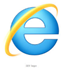 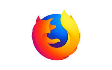 No link = no submission